ČESKÁ OBEC SOKOLSKÁ – ODBOR SPORTU – KOMISE SGTyršův dům, Újezd 450, 118 01  Praha 1	Tel.: 257 007 387	Fax: 257 007 384	E-mail: jhaupt@sokol.euČASOVÝ HARMONOGRAMOBLASTNÍHO PŘEBORU ČOSVE SPORTOVNÍ GYMNASTICE ŽÁKYŇ— ČECHY —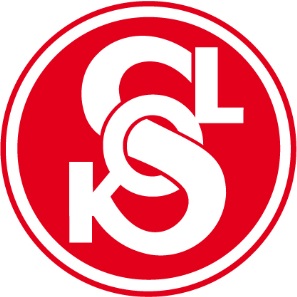 T.J. SOKOL KOLÍN21. 10. 2023Časový harmonogram:7.40 – otevření závodní kanceláře, prezence závodnic8.00 – volné rozcvičení starších žákyň8.10 – porada trenérů a rozhodčích starších žákyň8.20 – organizované rozcvičení 1. sledu (starších žákyň)9.10 – nástup starších žákyň9.15 – zahájení závodu 1.sledu11.10 – volné rozcvičení 2. sledu, porada trenérů a rozhodčích mladších žákyň II.11.20 – vyhlášení závodu 1. sledu11.25 – organizované rozcvičení 2. sledu (mladších žákyň II.)12.30 – nástup mladších žákyň II.12.35 - zahájení závodu 2.sledu14.15 – volné rozcvičení 3. sledu, porada trenérů a rozhodčích mladších žákyň I.14.25 – vyhlášení závodu mladších žákyň II.14.30 – organizované rozcvičení 3. sledu (mladších žákyň I.)15.25 – nástup mladších žákyň I., zahájení závodu 3. sledu17.10 – vyhlášení závodu mladších žákyň I.Změna časového rozvrhu vyhrazena.Kategorie MŽI a MŽII musí být přítomny v budově závodu alespoň 30 minut před předpokládaným rozcvičením své kategorie.Prezence závodnic všech  kategorií proběhne:7.45 – 8.30 starší žákyně7.45 – 9.00, 10.00 – 11.00  MŽ I., MŽ II.7.45 – 9.00, 10.00 – 11.00, 13.15-14.15  MŽ I.Upozornění: před sokolovnou probíhá rekonstrukce komunikace, tudíž se nedá využít parkování v ulici před sokolovnou ani kolmo na sokolovnu, a při vstupu do sokolovny procházíte staveništěm; pro parkování můžete využít prakoviště u prodejny BILLA nebo v ulici Na Petříně nebo Nad Zastávkou; vzdálenější parkoviště je u prodejny TESCO